Открытый просмотр                               по развитии мелкой моторики рук                                                                     у детей младшего дошкольного возраста на тему:                              «Солнышко в ладошке»Цель: Развивать речь детей посредством игр и упражнений, направленных на развитие мелкой моторики рук.Задачи: Развивать координацию движений обеих рук, навык  работы ведущей  рукой.Формировать контроль за мышечным тонусом пальцев ,координацию движений рук и зрения.Учить ритмично, четко и внятно рассказывать стихотворения, согласовывать движениярук   и пальчиков со словами, свои действия с действиями других детей.Развивать слуховое и зрительное восприятие, внимание , память, мышление.Формировать познавательный интерес, усидчивость, любознательность, самостоятельность, интерес к занятиям , к развивающим играм.Развивать умение реагировать на инструкцию воспитателя, выполнять задание, доводитьдело до конца, взаимодействовать со сверстниками.Методы и приемы: Игровой прием, использование пособий,  вопросы, упражнения для развития мелкой моторики рук.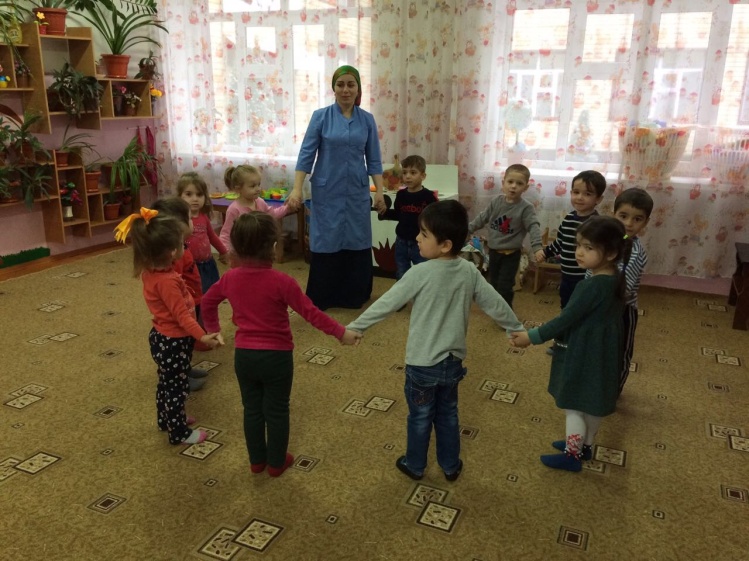 Оборудование: Кукла –перчатка, прищепки, миски с крупой, шапочки- мышек, солнышо.Ход занятия:Дети входят в группу. Встают в круг.- Ребята сегодня к нам пришли гости, давайте с ними поздороваемся !- Возьмитесь за руки, посмотрите друг  на друга и улыбнитесь!- Молодцы! Проходите сюда, присаживайтесь на подушечки.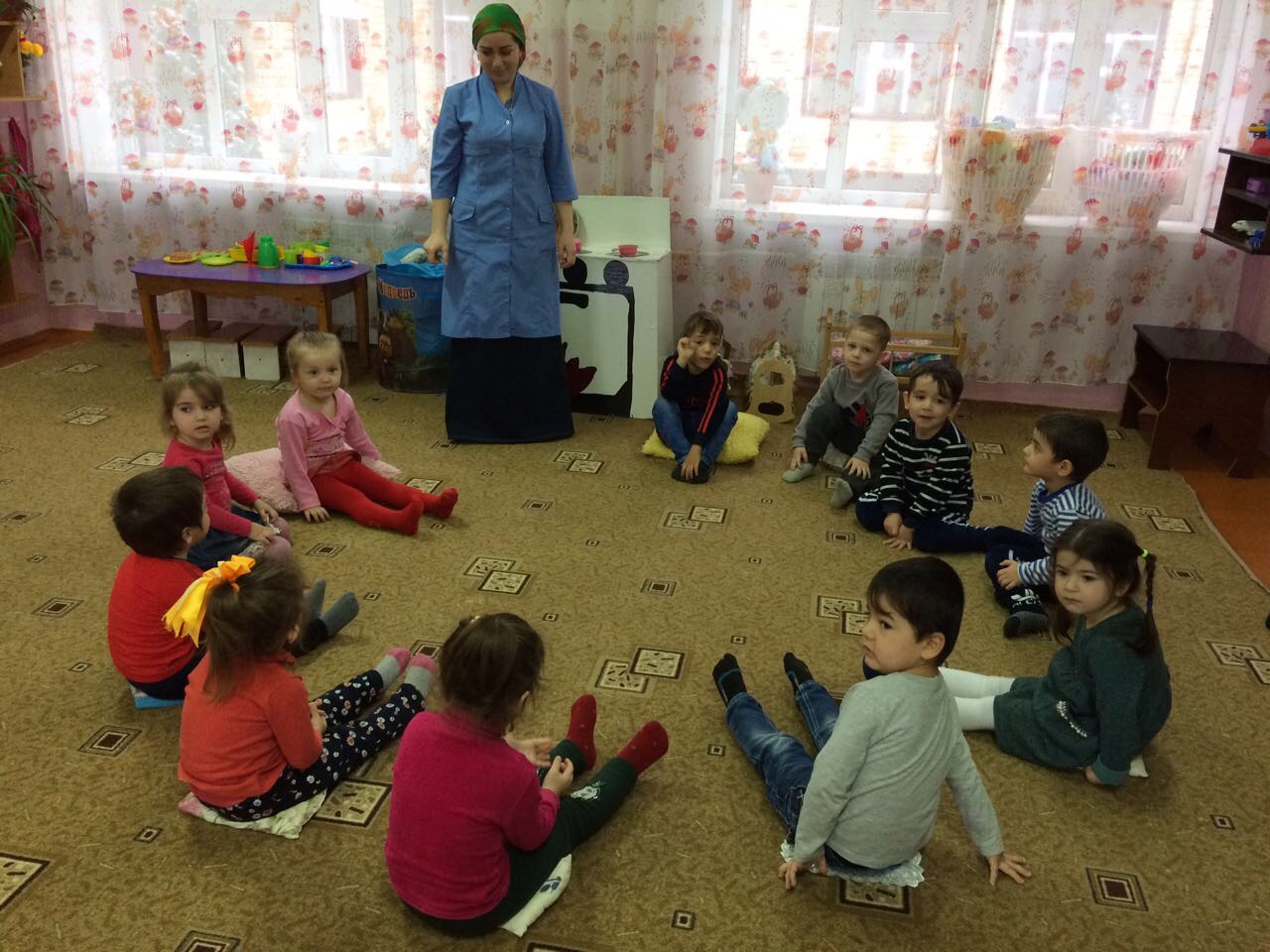                                    Сюрпризный момент: 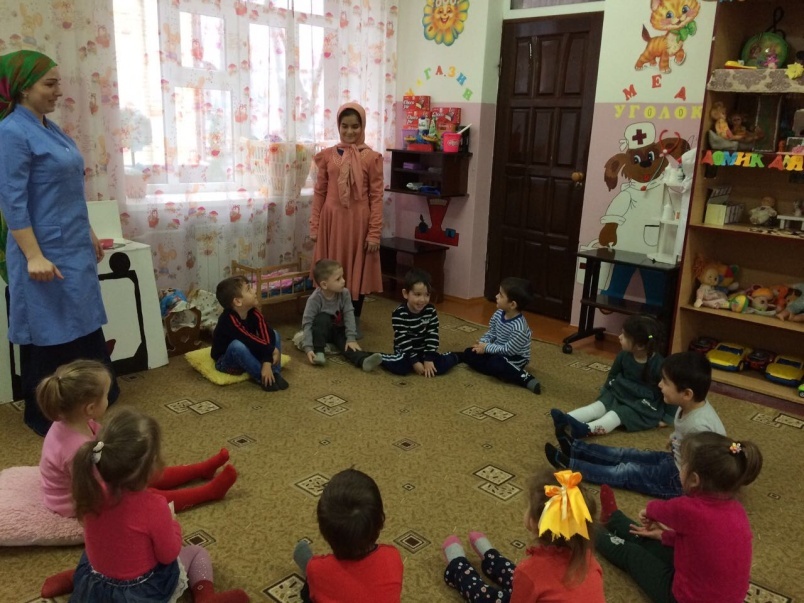 Из-за ширмы появляется девочка.М. : Здравствуйте ребята !Меня зовут Маша я очень люблю играть!А вы любите? Приготовьте свои ручки  будем играть!Пальчиковая гимнастика :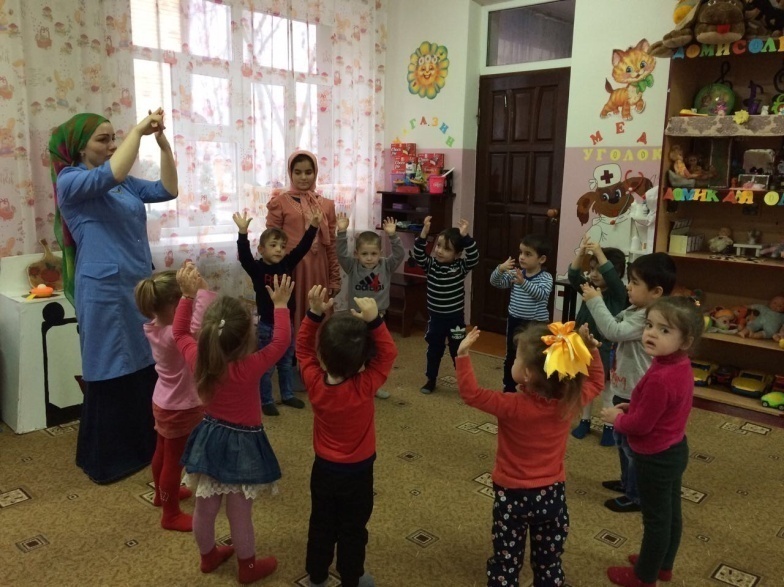 Этот пальчик дедушка ,Этот пальчик   бабушка,Этот пальчик папа,Этот пальчик мама,Этот пальчик яВот и вся моя семья!М.: Я хочу загадать вам загадку :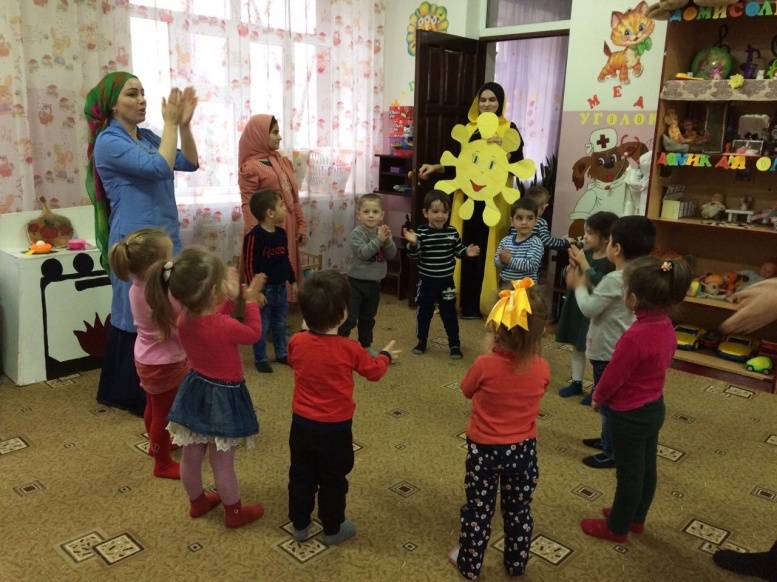 Ночью  спрячется оноСтанет во дворе темноУтром снова к нам в оконцеБьется радостное  ( солнце  )-Правильно солнышко!М.: Ой ,что –то солнышко загрустило , совсем его тучка закрыла .- Не грусти, Маша, мы с ребятами развеселим  солнышко!- Давайте расскажем стишок для солнышка!Пальчиковая гимнастика :Светит солнышко в окошко, Светит в нашу комнатку, Мы захлопаем  в ладоши,Очень рады солнышку!М.: Наверное солнышко лучики потеряло , надо помочь ему их найти.Раздает детям карандаши.Вопросы : Какого цвета карандаши? ( желтого )                     На что они похожи?    (на лучики )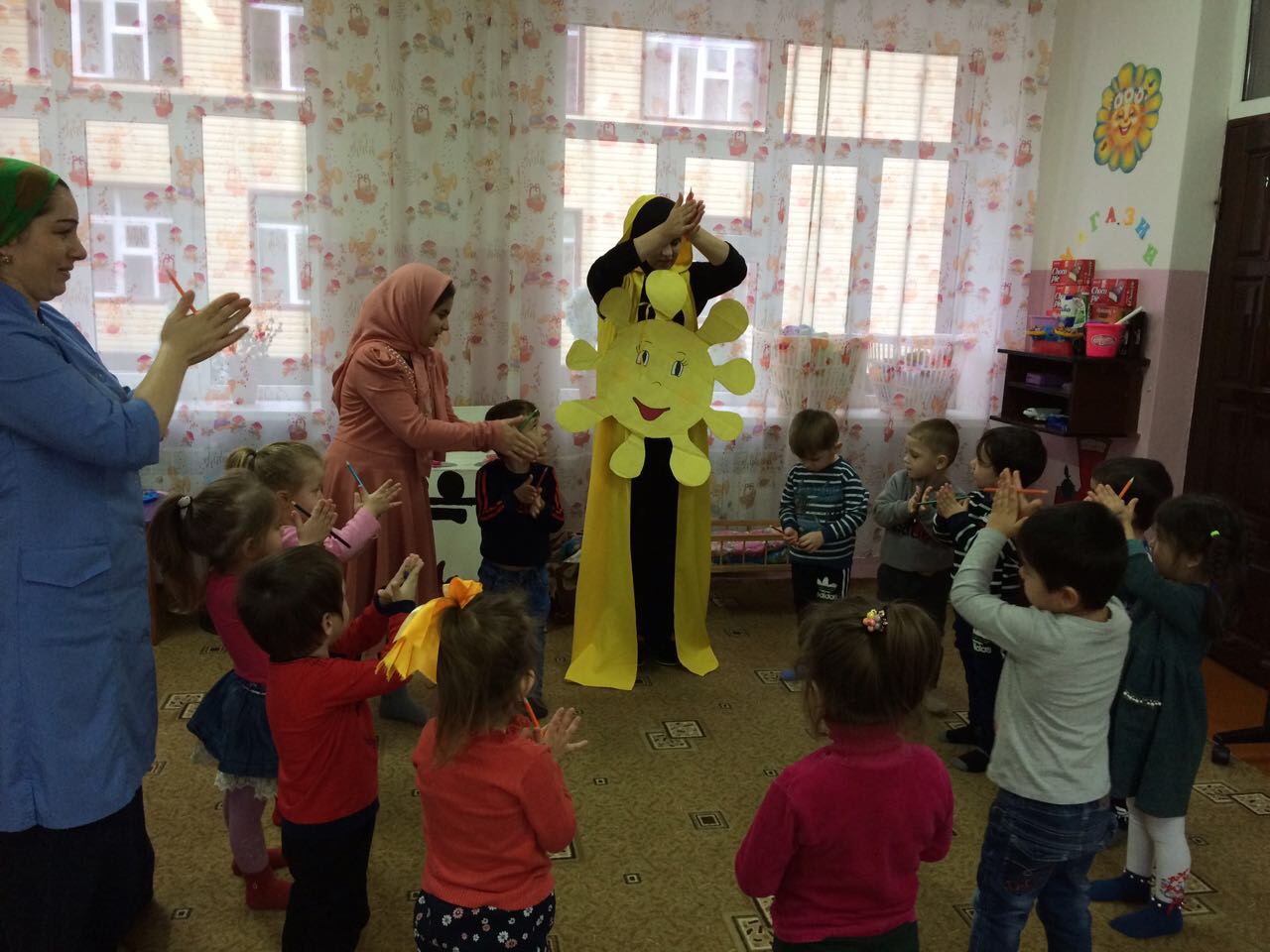                           Массаж рук.  Катать карандаш  между ладонями. В.: Потрите лучики между ладонями ,чтобы они засверкали!А теперь по очереди подойдите к столу и положите лучики вокруг солнышка!Посмотрите как засияло наше солнышко ! Какое оно?                                     (веселое, красивое, желтое )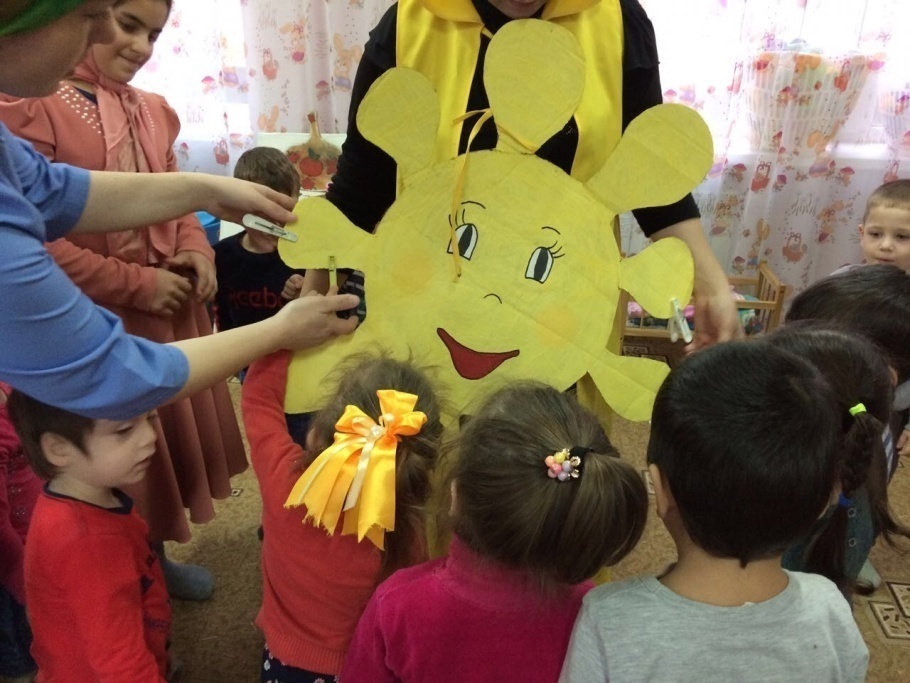 М.: Молодцы ребята ! А вы любите делать подарки ?Так давайте, чтобы солнышко согревало нас еще больше, подарим ему лучики .В.: Садитесь за столы. У каждого из вас лежит вот такое веселое солнышко.А лучики  я предлагаю сделать из прищепок, которые лежат в корзиночках.Маша помогает детям . Вопросы:Какого цвета лучик прищепил?Сколько лучиков?Какие лучики  цветом?Детские работы вывешиваются на магнитную доску.     В.: Все рады солнышку!  И дети, и  звери, и  птички и даже маленькие мышкирадуются  солнышку!Одеть шапочки мышек.Вопрос : Как пищат мышки?Игра « Вышли мыши как –то раз».М.: Солнышку очень понравилось играть с вами и оно приготовило вам сюрприз!                          Сухой бассейн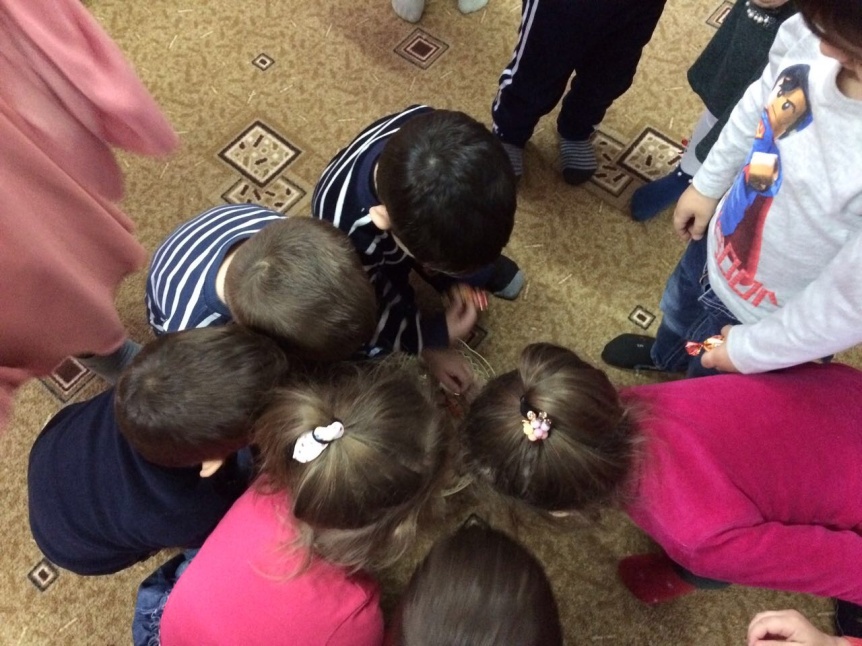 А сюрприз спрятан вотв этих   мисках с горохом .Подойдите к столам, опустите ручки  и пошевелите  пальчиками .Дети ищут шоколадных матрешек  в горохе .М.: Ребята , вы сегодня очень хорошо играли  и занимались !Погладьте себя по головке, теперь соседа.Маша с солнышком прощается с детьми.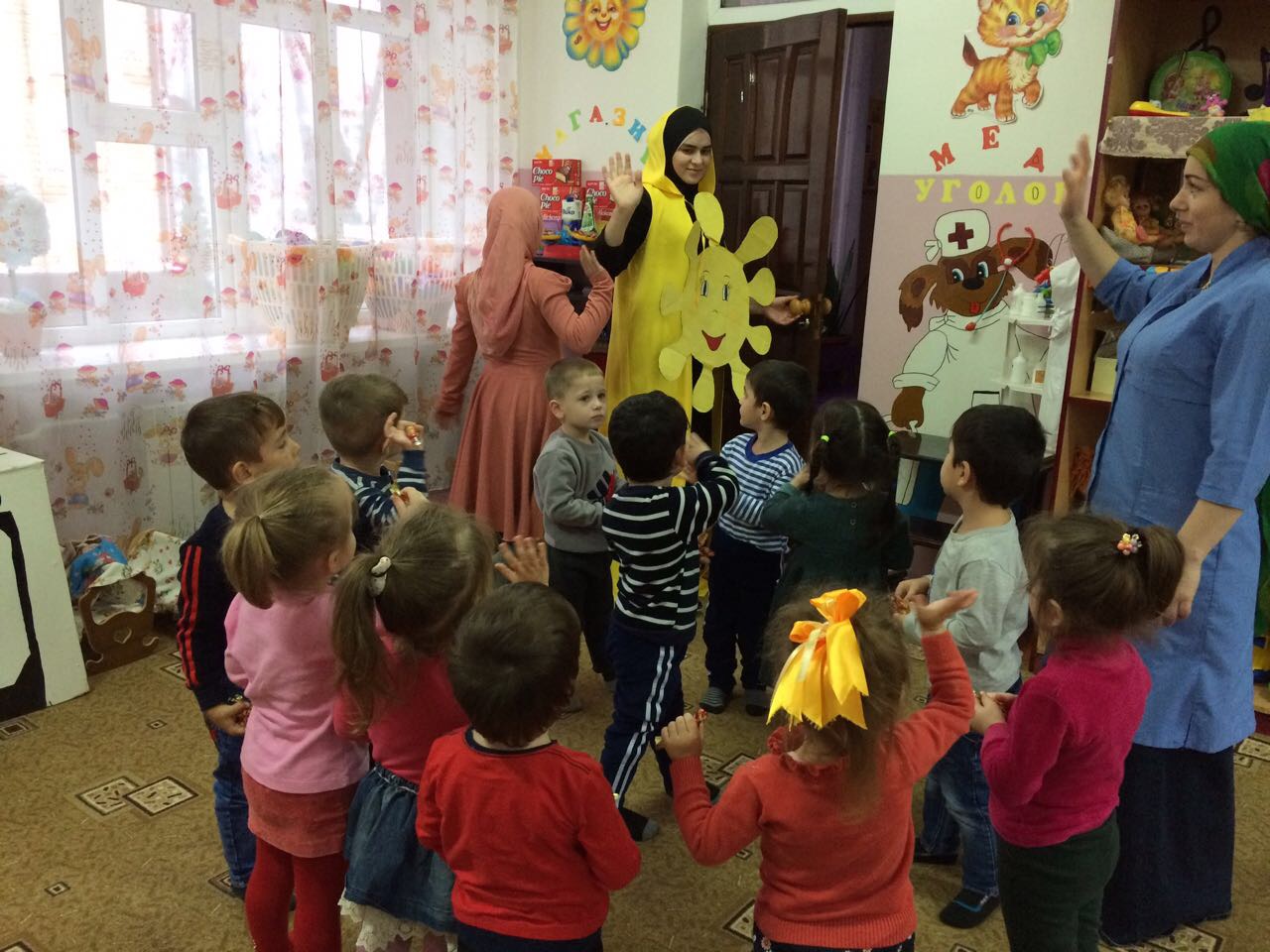 